Verification of PI6C49X0206T IBIS modelIntroduction:To verify the correlation between the ibis model and hspice model, we need to do some simulations: The frequency of signal is 100MHz:Vin0 in0 0 pulse(0 3.3 0 .2n .2n 9.8n 20n) Add 50Ω pull-down resistor to VDD, and 5pf pull-down capacitance to the OUTPUTSimulation without package data;Simulation with package data.Add 50Ω pull-up resistor to VDD, and 5pf pull-down capacitance to the OUTPUTSimulation without package data;Simulation with package data.Add 33Ω resistor, 5 inches trace and 5pf pull-down capacitance to the OUTPUTSimulation without package data;Simulation with package data.Conclusion:For OUTPUT, the simulation results of IBIS model can match very well with the HSPICE model at different simulating conditions. Simulation Result:Add 50Ω pull-down resistor to VDD, and 5pf pull-down capacitance to the OUTPUTSimulation without package data;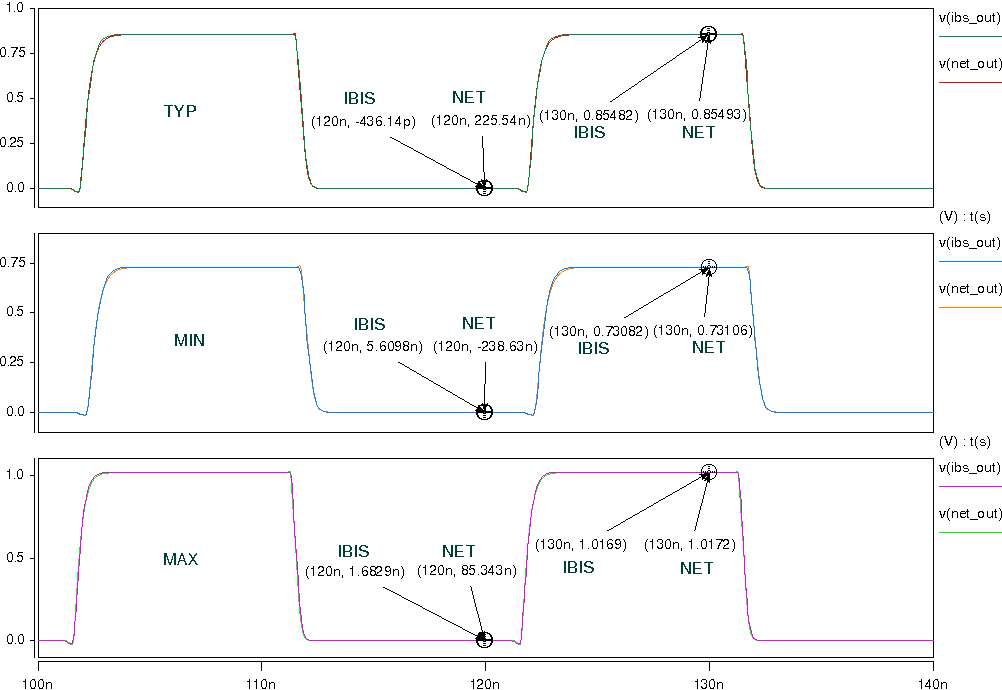 Simulation with package data.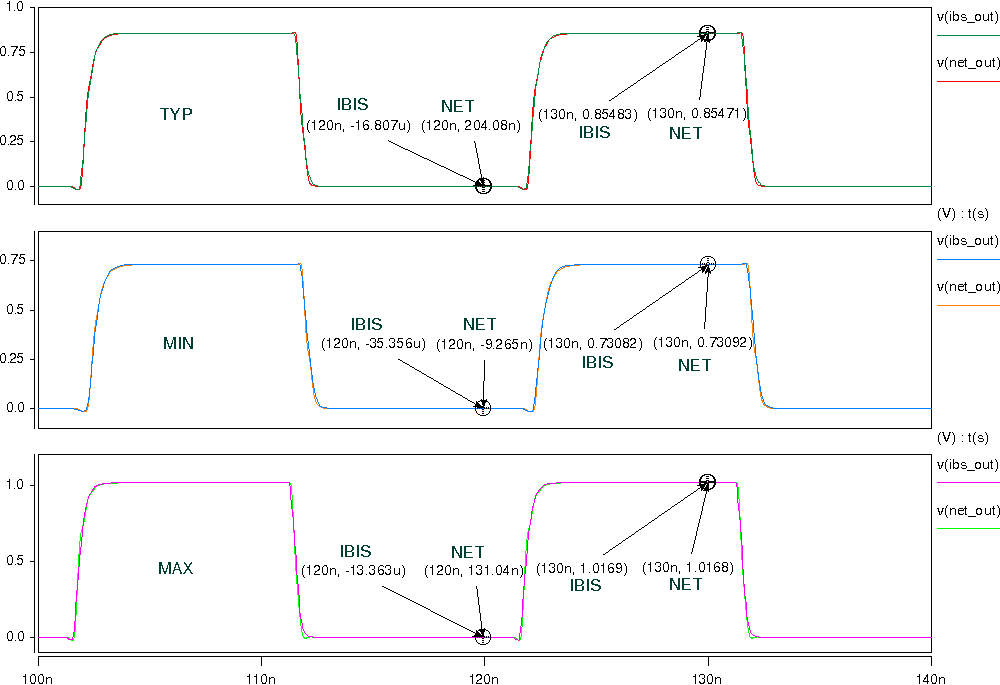 Add 50Ω pull-up resistor to VDD, and 5pf pull-down capacitance to the OUTPUTSimulation without package data;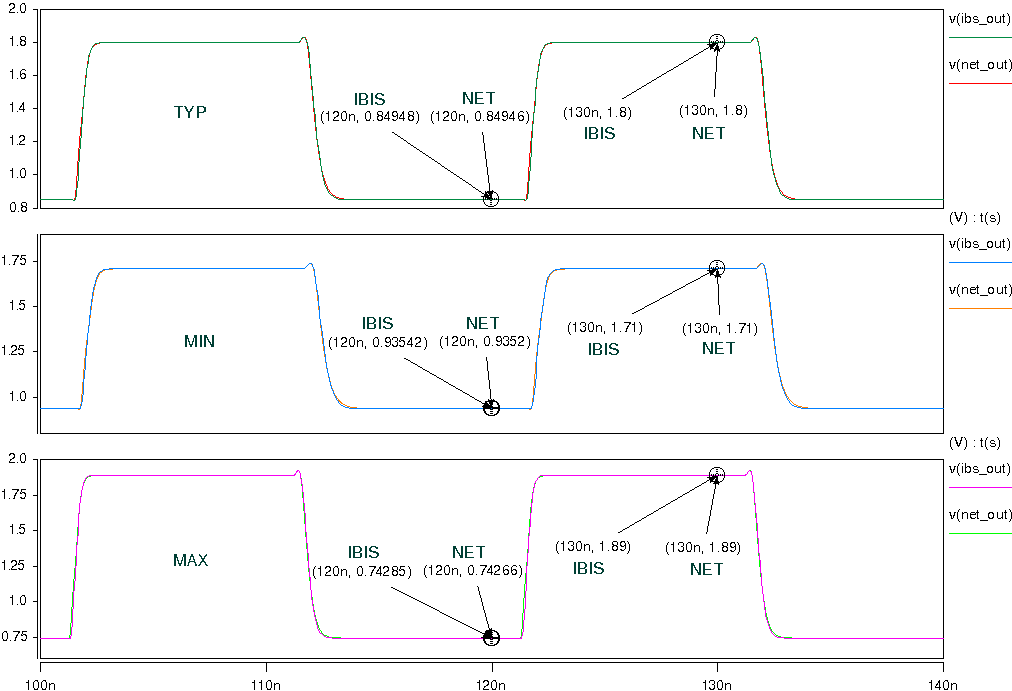 Simulation with package data.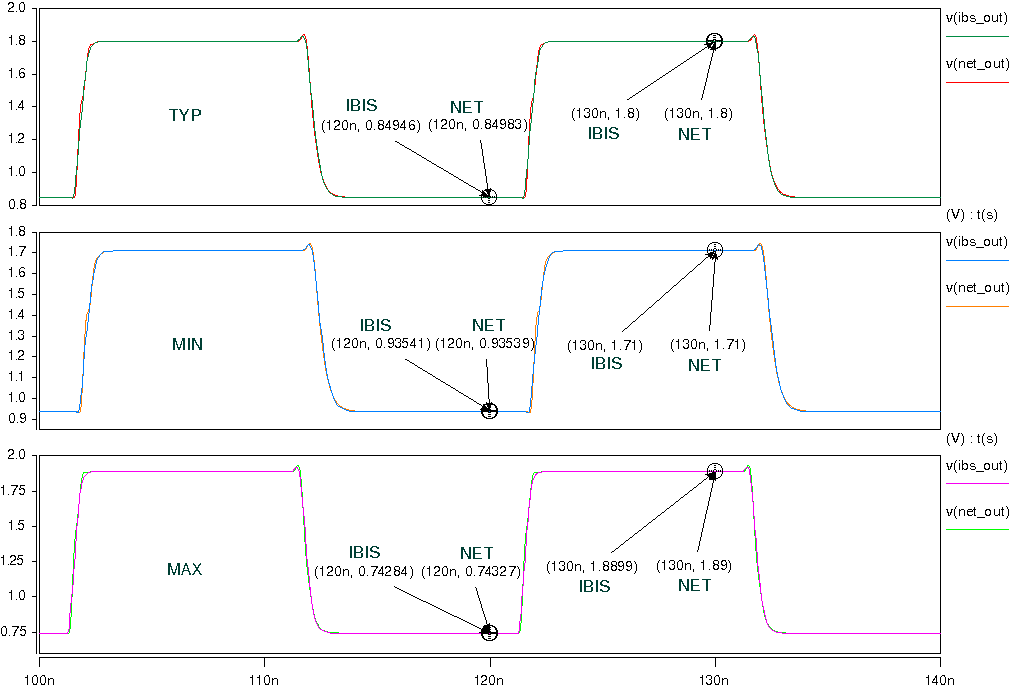 Add 33Ω resistor, 5 inches trace and 5pf pull-down capacitance to the OUTPUTSimulation without package data;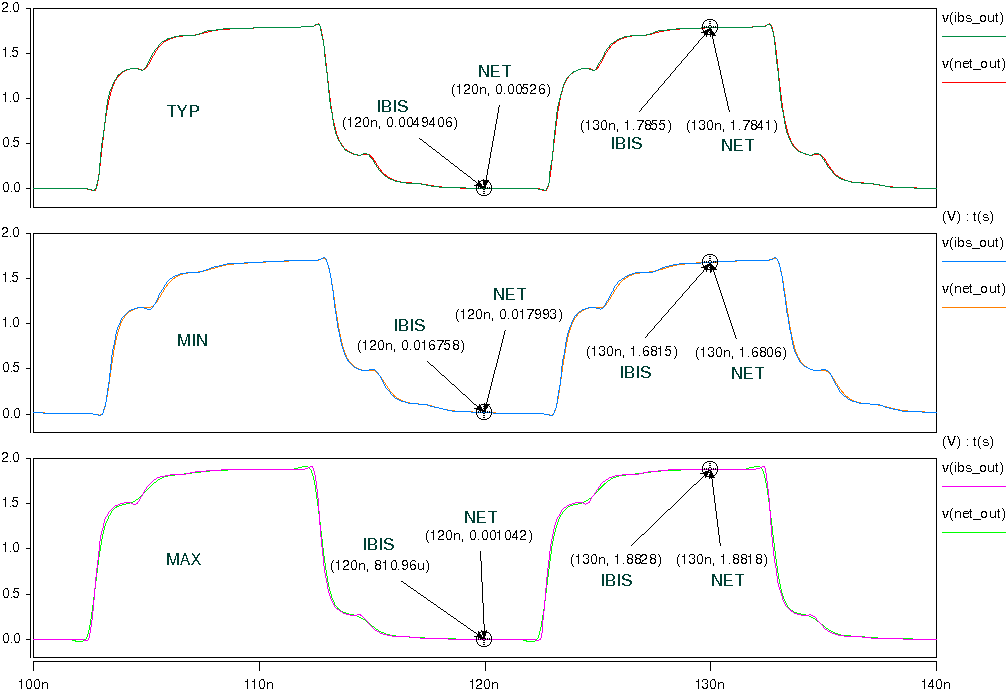 Simulation with package data.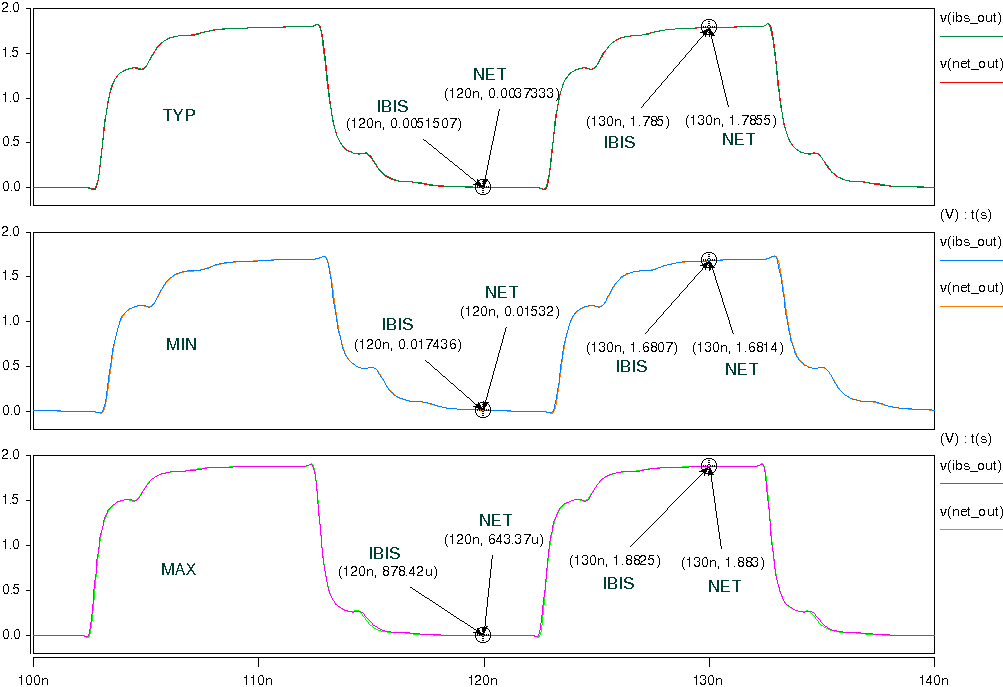 